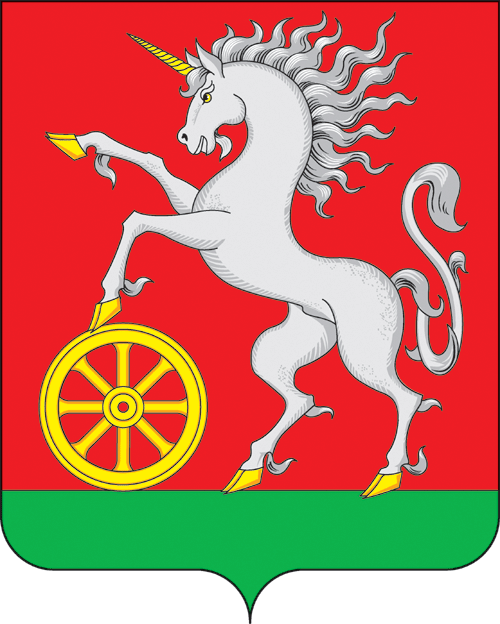 АДМИНИСТРАЦИЯ ГОРОДА БОГОТОЛАКрасноярского краяПОСТАНОВЛЕНИЕ« 09 » ___07____2015   г.     г. Боготол                             № 0931-пОб утверждении Положения о порядке комплектования муниципальных дошкольных образовательных учреждений города Боготола В целях упорядочения комплектования муниципальных дошкольных образовательных учреждений города Боготола воспитанниками в соответствии со ст. 5, ст. 9, ст. 55, ст. 64 Федерального закона от 29.12.2012  № 273-ФЗ «Об образовании в Российской Федерации», ст. 16 Федерального закона от 06.10.2003 № 131-ФЗ «Об общих принципах организации местного самоуправления в Российской Федерации», руководствуясь ст. 39.3, ст. 39.4 Устава города Боготола, ПОСТАНОВЛЯЮ:1. Утвердить Положение о порядке комплектования муниципальных дошкольных образовательных учреждений города Боготола согласно приложению к настоящему постановлению.2. Разместить настоящее постановление на официальном сайте администрации города Боготола www.bogotolcity.ru в сети Интернет и опубликовать в официальном печатном издании газете «Земля боготольская».3. Контроль за исполнением настоящего постановления возложить на исполняющую обязанности заместителя руководителя местной администрации города Боготола по социальным вопросам В.Ш. Урманову. 4. Постановление вступает в силу в день, следующий за днем его официального опубликования.Временно исполняющий полномочияруководителя местной администрациигорода Боготола                                                                             В.А. СнопковЕремина Татьяна АлександровнаДаниленко Ольга Геннадьевна2-54-866 экз.Приложениек постановлению администрации города Боготолаот « 09 » __07__2015 г. № 0931-пПОЛОЖЕНИЕо порядке комплектования муниципальных дошкольных образовательных учреждений города Боготола1. Общие положения1.1. Настоящее положение разработано в соответствии со ст. ст. 5, 9, 55, 64 Федерального закона от 29.12.2012 № 273-ФЗ «Об образовании в Российской Федерации», ст. 16 Федерального закона от 06.10.2003                  № 131-ФЗ «Об общих принципах организации местного самоуправления в Российской Федерации» и регламентирует порядок комплектования муниципальных дошкольных образовательных учреждений города Боготола (далее - дошкольные учреждения) детьми. 1.2. Органом, уполномоченным осуществлять комплектование дошкольных учреждений детьми, является Управление образования г. Боготола  (далее - Управление образования).1.3. Под порядком комплектования дошкольных учреждений понимается последовательность действий Управления образования при формировании контингента воспитанников дошкольных учреждений, осуществляемых, в том числе с использованием единого информационного ресурса (далее - ЕИР), созданным в Красноярском крае.1.4. При установлении порядка комплектования дошкольных учреждений обеспечивается соблюдение прав граждан в области образования, установленных законодательством Российской Федерации. 1.5. Учреждения комплектуются детьми, поставленными на учет для предоставления места в дошкольном учреждении.2. Комплектование дошкольных учреждений2.1. Управление образования через ЕИР составляет списки поставленных на учет детей, нуждающихся в предоставлении места в дошкольном учреждении в текущем учебном году в соответствии с датой постановки на учет и с учетом права на предоставление места в дошкольном учреждении во внеочередном и  первоочередном порядке.2.2. Список детей, нуждающихся в предоставлении места в дошкольном учреждении с 1 сентября текущего календарного года, формируется на 01 июня текущего года.  После установленной даты в список детей, нуждающихся в предоставлении места в дошкольном учреждении с 1 сентября текущего календарного года, могут быть дополнительно включены только дети, имеющие право первоочередного (внеочередного) приема в дошкольное учреждение.2.3. Дети, родители которых заполнили заявление о постановке на учет после установленной даты (после 1 июня текущего календарного года), включаются в список детей, которым место в дошкольном учреждении необходимо предоставить с 1 сентября следующего календарного года.2.4. Управление образования производит комплектование дошкольных учреждений на новый учебный год ежегодно с 1 июня по 1сентября,  распределяя по дошкольным учреждениям детей, поставленных на учет для предоставления места в дошкольном учреждении и включенных в список детей, которым место в дошкольном учреждении необходимо с 1 сентября текущего года.2.5. В остальное время производится доукомплектование дошкольных учреждений на свободные (освободившиеся, вновь созданные) места. 2.6. Если в процессе комплектования места в  дошкольные учреждения предоставляются не всем детям, состоящим на учете для предоставления места с 1 сентября текущего года, эти дети переходят в статус «очередников». Они обеспечиваются местами в дошкольное учреждение на свободные (освобождающиеся, вновь созданные) места в течение учебного года либо учитываются в списке нуждающихся в месте в дошкольное учреждение с 1 сентября следующего календарного года.2.7. При невозможности обеспечить местом в дошкольном учреждении ребенка из списка поставленных на учет с 1 сентября текущего года, до предоставления такому ребенку места в дошкольном учреждении обеспечивается возможность получения дошкольного образования в одной из вариативных форм, в том числе: в дошкольных группах, созданных в образовательных учреждениях других типов и видов; в семье посредством психолого-педагогического сопровождения его воспитания и образования; в негосударственном образовательном учреждении; в семейных дошкольных группах; в группах кратковременного пребывания; в иных формах и учреждениях.При этом ребенок числится в списке «очередников» и не снимается с учета для предоставления места в дошкольном учреждении. Ему должно быть предоставлено свободное (освободившееся или вновь созданное место) место в дошкольном учреждении в текущем учебном году либо с 1 сентября следующего года.2.8. Если в процессе комплектования места предоставлены всем детям из поименного списка нуждающихся в местах в дошкольных учреждениях в текущем учебном году, оставшиеся свободные места могут быть предоставлены детям, числящимся в поименном списке поставленных на учет для предоставления места в следующем году.2.9. При отсутствии свободных мест в выбранных дошкольных учреждениях родителям (законным представителям) детей могут быть предложены свободные места в других  дошкольных учреждениях в доступной близости от места проживания ребенка. Информация направляется родителям (законным представителям) по месту проживания либо в личный кабинет на Портале государственных услуг. Родителям (законным представителям) предлагается в течение 14 календарных дней выбрать дошкольное учреждение из предложенных.2.10. При отказе родителей (законных представителей) или при отсутствии их согласия/отказа от предложенных (предложенного) дошкольного учреждения изменяется желаемая дата поступления на следующий учебный год с сохранением даты постановки на учет. 2.11. Управление образования систематически (не реже одного раза в месяц) в течение календарного года обобщает и анализирует через ЕИР сведения о наличии в дошкольных учреждениях свободных мест (освобождающихся мест и вновь созданных мест), предоставляя свободные места детям, состоящим на учете для предоставления места в дошкольном учреждении в соответствии с очередностью.2.12. Внеочередным и первоочередным правом определения детей в дошкольное учреждение пользуются категории граждан, льготы которым установлены законодательством Российской Федерации и Красноярского края.2.13. Наличие у родителей (законных представителей) права на внеочередной или первоочередной прием их детей в дошкольное учреждение подтверждается соответствующими документами при постановке на учет и на момент выдачи направления в дошкольное учреждение. Подтверждающие документы хранятся в Управления образования с момента выдачи направления.2.14. В процессе комплектования дошкольных учреждений Управление образования г. Боготола выдает родителям (законным представителям) ребенка направление на зачисление ребенка в дошкольное учреждение согласно Приложению. 2.15. Направление на зачисление ребенка в дошкольное учреждение  выдается согласно сформированному списку  детей, которым место в ДОУ необходимо предоставить с 1 сентября  текущего года.2.16. Специалист управления образования ведет регистрацию выданных направлений в «Журнале учета выданных направлений», который содержит следующие сведения:- номер направления; - дату выдачи направления;- фамилию, имя, отчество ребенка, на которого выписано направление; - дату рождения ребенка; - сокращенное наименование учреждения, в которое выдано направление; - подпись лица, получившего направление.2.17. Отказ родителя (законного представителя) ребенка от получения направления в учреждение оформляется путем подачи заявления в управление образования об отказе от получения направления.2.18. В течение 5 рабочих дней со дня получения направления родитель (законный представитель) ребенка представляет его в соответствующее дошкольное учреждение для оформления зачисления ребенка. 2.19. В случае если родители (законные представители) в срок до 1 сентября текущего года не предоставили направление в Учреждение и (или) не представили документы  для зачисления ребенка в Учреждение без уважительных причин, направление считается аннулированным и свободное место предоставляется следующему ребёнку согласно очерёдности. 2.20. При аннулировании направления изменяется желаемая дата поступления на следующий учебный год с сохранением даты постановки на учет. 2.21. Просроченные направления дошкольные учреждения возвращают в Управление образования. 2.22.  При наличии уважительных причин, по которым направление и (или) документы  для зачисления ребенка в дошкольное учреждение не были  предоставлены в дошкольное учреждение,  родители (законные представители) незамедлительно сообщают об этом в управление образования и в дошкольное образовательное учреждение, указанное в направлении, для продления срока действия выданного направления.  2.23. В случае, если родителем (законным представителем) ребенка, включенного в список на предоставление места в дошкольном учреждении с 01 сентября текущего года, не востребовано  направление в дошкольное учреждение до 1 сентября текущего года место в дошкольном учреждении предоставляется следующему ребенку, состоящему на учете в порядке очередности. При этом желаемая дата поступления ребенка в дошкольное учреждение  изменяется на следующий учебный год с сохранением даты постановки на учет. 2.24. Управление образования подводит результаты ежегодного комплектования дошкольных учреждений по состоянию на 5 сентября каждого года.  При наличии свободных (освободившихся, вновь созданных) мест производится доукомплектование дошкольных учреждений. 2.25. Перевод ребенка из одного дошкольного учреждения  в другое в порядке обмена местами осуществляется в пределах города Боготола. Перевод осуществляется если у  детей, участников перевода, совпадают возрастная группа и желаемые для посещения дошкольные учреждения.2.26. Родители (законные представители) участников перевода в порядке обмена местами обращаются в Управление образования с заявлениями, в которых указываются: фамилия, имя, отчество, дата рождения ребенка, наименование дошкольного учреждения, которое посещает ребенок, наименование дошкольного учреждения, в которое желают перевести ребенка в порядке обмена местами.2.27. При переводе в порядке обмена местами  Управление  образования выдает направления для предоставления места в соответствующем дошкольном учреждении. Выдача повторного направления регистрируется в «Журнале учета выданных направлений» с отметкой «перевод в порядке обмена». Первоначально выданное направление остается в учреждении, которое ребенок посещал ранее.2.28. Соответствующая информация о переводе ребенка в другое дошкольное учреждение  вносится специалистом управления образования в автоматизированную информационную систему.3. Льготные категории граждан3.1.  Дети, родители (законные представители) которых имеют право на внеочередное зачисление ребенка в учреждение:- дети граждан, подвергшихся воздействию радиации вследствие катастрофы на Чернобыльской АЭС (Закон Российской Федерации от 15 мая 1991 года № 1244-1 "О социальной защите граждан, подвергшихся воздействию радиации вследствие катастрофы на Чернобыльской АЭС");- дети граждан из подразделений особого риска, а также семей, потерявших кормильца из числа этих граждан (Постановление Верховного Совета Российской Федерации от 27 декабря 1991 года № 2123-1);- дети прокуроров (Федеральный закон от 17 января 1992 года          № 2202-1 "О прокуратуре Российской Федерации");- дети судей (Закон Российской Федерации от 26 июня 1992 года             № 3132-1 "О статусе судей в Российской Федерации");- дети сотрудников Следственного комитета Российской Федерации (Федеральный закон от 28 декабря 2010 года № 403-ФЗ "О Следственном комитете Российской Федерации").3.2. Дети, родители (законные представители) которых имеют право на первоочередное зачисление ребенка в учреждение:- дети из многодетных семей (Указ Президента Российской Федерации от 5 мая 1992 года № 431 "О мерах по социальной поддержке семей");- дети-инвалиды и дети, один из родителей которых является инвалидом (Указ Президента Российской Федерации от 2 октября 1992 года № 1157 "О дополнительных мерах государственной поддержки инвалидов");- дети военнослужащих, проходящих военную службу по контракту, уволенных с военной службы при достижении ими предельного возраста пребывания на военной службе, состоянию здоровья или в связи с организационно-штатными мероприятиями (Федеральный закон от 27 мая 1998 года № 76-ФЗ "О статусе военнослужащих");- дети сотрудников полиции (Федеральный закон от 7 февраля 2011 года № 3-ФЗ "О полиции");- дети сотрудника полиции, погибшего (умершего) вследствие увечья или иного повреждения здоровья, полученных в связи с выполнением служебных обязанностей (Федеральный закон от 7 февраля 2011 года           № 3-ФЗ "О полиции");- дети сотрудника полиции, умершего вследствие заболевания, полученного в период прохождения службы в полиции (Федеральный закон от 7 февраля 2011 года № 3-ФЗ "О полиции");- дети гражданина Российской Федерации, уволенного со службы в полиции вследствие увечья или иного повреждения здоровья, полученных в связи с выполнением служебных обязанностей и исключивших возможность дальнейшего прохождения службы в полиции (Федеральный закон от 7 февраля 2011 года № 3-ФЗ "О полиции");- дети гражданина Российской Федерации, умершего в течение одного года после увольнения со службы в полиции вследствие увечья или иного повреждения здоровья, полученных в связи с выполнением служебных обязанностей, либо вследствие заболевания, полученного в период прохождения службы в полиции, исключивших возможность дальнейшего прохождения службы в полиции (Федеральный закон от 7 февраля 2011 года № 3-ФЗ "О полиции");- дети сотрудников органов внутренних дел, не являющихся сотрудниками полиции (Федеральный закон от 7 февраля 2011 года               № 3-ФЗ "О полиции");- дети сотрудников, имеющих специальные звания и проходящих службу в учреждениях и органах уголовно-исполнительной системы, федеральной противопожарной службе Государственной противопожарной службы, органах по контролю за оборотом наркотических средств и психотропных веществ и таможенных органах Российской Федерации (Федеральный закон от 30 декабря 2012 года          № 283-ФЗ "О социальных гарантиях сотрудникам некоторых федеральных органов исполнительной власти и внесении изменений в отдельные законодательные акты Российской Федерации");- дети сотрудника, имевшего специальное звание и проходившего службу в учреждениях и органах уголовно-исполнительной системы, федеральной противопожарной службе Государственной противопожарной службы, органах по контролю за оборотом наркотических средств и психотропных веществ и таможенных органах Российской Федерации, погибшего (умершего) вследствие увечья или иного повреждения здоровья, полученных в связи с выполнением служебных обязанностей (Федеральный закон от 30 декабря 2012 года             №  283-ФЗ "О социальных гарантиях сотрудникам некоторых федеральных органов исполнительной власти и внесении изменений в отдельные законодательные акты Российской Федерации");- дети сотрудника, имевшего специальное звание и проходившего службу в учреждениях и органах уголовно-исполнительной системы, федеральной противопожарной службе Государственной противопожарной службы, органах по контролю за оборотом наркотических средств и психотропных веществ и таможенных органах Российской Федерации, умершего вследствие заболевания, полученного в период прохождения службы в учреждениях и органах (Федеральный закон от 30 декабря 2012 года № 283-ФЗ "О социальных гарантиях сотрудникам некоторых федеральных органов исполнительной власти и внесении изменений в отдельные законодательные акты Российской Федерации");- дети гражданина Российской Федерации, имевшего специальное звание и проходившего службу в учреждениях и органах уголовно-исполнительной системы, федеральной противопожарной службе Государственной противопожарной службы, органах по контролю за оборотом наркотических средств и психотропных веществ и таможенных органах Российской Федерации, уволенного со службы в учреждениях и органах вследствие увечья или иного повреждения здоровья, полученных в связи с выполнением служебных обязанностей и исключивших возможность дальнейшего прохождения службы в учреждениях и органах (Федеральный закон от 30 декабря 2012 года № 283-ФЗ "О социальных гарантиях сотрудникам некоторых федеральных органов исполнительной власти и внесении изменений в отдельные законодательные акты Российской Федерации");- дети гражданина Российской Федерации, имевшего специальное звание и проходившего службу в учреждениях и органах уголовно-исполнительной системы, федеральной противопожарной службе Государственной противопожарной службы, органах по контролю за оборотом наркотических средств и психотропных веществ и таможенных органах Российской Федерации, умершего в течение одного года после увольнения со службы в учреждениях и органах вследствие увечья или иного повреждения здоровья, полученных в связи с выполнением служебных обязанностей, либо вследствие заболевания, полученного в период прохождения службы в учреждениях и органах, исключивших возможность дальнейшего прохождения службы в учреждениях и органах (Федеральный закон от 30 декабря 2012 года № 283-ФЗ "О социальных гарантиях сотрудникам некоторых федеральных органов исполнительной власти и внесении изменений в отдельные законодательные акты Российской Федерации");- дети одиноких матерей (в свидетельстве о рождении ребенка отсутствует запись об отце или предоставлена справка из органа записи актов гражданского состояния о том, что запись об отце внесена по указанию матери) (Поручение Президента Российской Федерации от 4 мая 2011 года № Пр-1227).4. Порядок комплектования групп компенсирующей направленности4.1.	Дети с ограниченными возможностями здоровья, дети – инвалиды  принимаются в группы компенсирующей и комбинированной направленности в соответствии с установленным порядком комплектования только с согласия родителей (законных представителей) на основании заключения  психолого-медико-педагогической комиссии (далее – ПМПК), в санаторные группы – на основании направления врача-специалиста детской поликлиники.4.2. Срок пребывания ребенка в группе компенсирующего назначения определяется ПМПК, в санаторных группах - врачом-специалистом детской поликлиники.4.3. Динамическое наблюдение развития детей с нарушением речи осуществляет ПМПК.4.4. При отсутствии положительной динамики в развитии ребенка   срок   пребывания   может   быть   продлен    при повторном освидетельствовании ребенка на комиссии. Решение о выводе ребенка из групп компенсирующего назначения принимается психолого-медико-педагогической комиссией на основании заявления родителей.5. Заключительные положения5.1. Управление образования несет ответственность за нарушение установленного настоящим положением порядка учета детей и выдачи направлений для зачисления в дошкольные образовательные учреждения.Приложениек Положению о порядке комплектования муниципальных дошкольных образовательных учреждений города БоготолаФОРМА НАПРАВЛЕНИЯ для определения ребенка в муниципальное дошкольное образовательное учреждениеНаправление № ________ 	 Дата выдачи___________________________Ф.И. О. ребенка__________________________________________________________Дата рождения ребенка________________________________________________МБДОУ в которое направляется  ребенок _____________________________
________________________/__________________________/      (Подпись руководителя муниципального органа управления образованием)